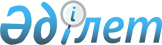 О внесении изменений в приказ Министра энергетики Республики Казахстан от 18 мая 2018 года № 192 "Об утверждении Правил рассмотрения вопроса о реализации приоритетного права и принятия по нему решения"Приказ и.о. Министра энергетики Республики Казахстан от 14 марта 2024 года № 117. Зарегистрирован в Министерстве юстиции Республики Казахстан 18 марта 2024 года № 34156
      ПРИКАЗЫВАЮ:
      1. Внести в приказ Министра энергетики Республики Казахстан от 18 мая 2018 года № 192 "Об утверждении Правил рассмотрения вопроса о реализации приоритетного права и принятия по нему решения" (зарегистрирован в Реестре государственной регистрации нормативных правовых актов за № 17067) следующие изменения:
      преамбулу изложить в новой редакции:
      "В соответствии с пунктом 2 статьи 46 Кодекса Республики Казахстан "О недрах и недропользовании" ПРИКАЗЫВАЮ:";
      в Правилах рассмотрения вопроса о реализации приоритетного права и принятия по нему решения, утвержденных указанным приказом:
      пункты 1 и 2 изложить в новой редакции:
      "1. Настоящие Правила рассмотрения вопроса о реализации приоритетного права и принятия по нему решения (далее – Правила) разработаны в соответствии с пунктом 2 статьи 46 Кодекса Республики Казахстан "О недрах и недропользовании" (далее – Кодекс) и определяют порядок рассмотрения вопроса о реализации приоритетного права и принятия по нему решения.
      2. Во вновь заключаемых и ранее заключенных контрактах на недропользование государство имеет приоритетное право перед любыми лицами и организациями, включая лиц и организации, которые обладают преимущественными правами на основании законов Республики Казахстан или договора на приобретение отчуждаемого права недропользования (доли в праве недропользования) и (или) объектов, связанных с правом недропользования, по стратегическому участку недр, а также выпускаемых в обращение на организованном рынке ценных бумаг акций и других ценных бумаг, являющихся объектами, связанными с правом недропользования по стратегическому участку недр.";
      пункт 4 изложить в новой редакции:
      "4. Компетентный орган в течение 5 (пяти) рабочих дней со дня поступления заявления на выдачу разрешения на отчуждение права недропользования (доли в праве недропользования) и (или) объектов, связанных с правом недропользования, по стратегическому участку недр, а также выпускаемых в обращение на организованном рынке ценных бумаг акций и других ценных бумаг, являющихся объектами, связанными с правом недропользования, по стратегическому участку недр (далее - Заявление), направляет запрос в национальный управляющий холдинг или национальную компанию для подготовки заключения (в произвольной форме) о предварительной заинтересованности либо отсутствии заинтересованности в приобретении права недропользования (доли в праве недропользования) и (или) объектов, связанных с правом недропользования.
      Заявление подается в соответствии с приложениями 2 и 3 Правил оказания государственных услуг Министерства энергетики Республики Казахстан "Переход права недропользования и (или) объектов, связанных с правом Недропользования, утвержденных приказом Министра энергетики Республики Казахстан от 29 мая 2020 года № 214 (зарегистрирован в Реестре государственной регистрации нормативных правовых актов за № 20776).";
      пункты 8, 9, 10 и 11 изложить в новой редакции:
      "8. Национальный управляющий холдинг или национальная компания в течение 10 (десяти) рабочих дней с момента получения запроса направляет в компетентный орган заключение о предварительной заинтересованности либо отсутствии заинтересованности в приобретении права недропользования (доли в праве недропользования) и (или) объектов, связанных с правом недропользования.
      9. В случае представления заключения об отсутствии заинтересованности в приобретении права недропользования (доли в праве недропользования) и (или) объектов, связанных с правом недропользования, либо не представления заключения в срок, установленный в пункте 7 настоящих Правил, заявление, указанное в пункте 4 настоящих Правил, рассматривается в порядке, установленном статьями 44 и 45 Кодекса.
      10. В случае предварительной заинтересованности национальный управляющий холдинг или национальная компания в течение 1 (одного) месяца со дня поступления запроса предоставляет в компетентный орган заключение о приобретении (отказе от приобретения) отчуждаемого права недропользования (доли в праве недропользования) и (или) объектов, связанных с правом недропользования.
      11. Компетентный орган в течение 10 (десяти) рабочих дней с момента получения заключения о приобретении (отказе от приобретения) отчуждаемого права недропользовании (доли в праве недропользования) и (или) объектов, связанных с правом недропользования, от национального управляющего холдинга или национальной компании принимает решение о реализации государством приоритетного права.
      В случае предварительной заинтересованности компетентный орган может запрашивать от заявителя дополнительные сведения и материалы, необходимые для принятия решения о реализации государством приоритетного права.". 
      2. Департаменту недропользования Министерства энергетики Республики Казахстан в установленном законодательством Республики Казахстан порядке обеспечить:
      1) государственную регистрацию настоящего приказа в Министерстве юстиции Республики Казахстан;
      2) размещение настоящего приказа на интернет-ресурсе Министерства энергетики Республики Казахстан;
      3) в течение десяти рабочих дней после государственной регистрации настоящего приказа в Министерстве юстиции Республики Казахстан представление в Департамент юридической службы Министерства энергетики Республики Казахстан сведений об исполнении мероприятий, предусмотренных подпунктами 1) и 2) настоящего пункта.
      3. Контроль за исполнением настоящего приказа возложить на курирующего вице-министра энергетики Республики Казахстан.
      4. Настоящий приказ вводится в действие по истечении десяти календарных дней после дня его первого официального опубликования.
      "СОГЛАСОВАН"Министерство национальной экономикиРеспублики Казахстан
      "СОГЛАСОВАН"Министерство промышленностии строительстваРеспублики Казахстан
      "СОГЛАСОВАН"Министерство финансовРеспублики Казахстан
      "СОГЛАСОВАН"Комитет национальной безопасностиРеспублики Казахстан
					© 2012. РГП на ПХВ «Институт законодательства и правовой информации Республики Казахстан» Министерства юстиции Республики Казахстан
				
      исполняющий обязанностиМинистра энергетикиРеспублики Казахстан

А. Хасенов
